Name:________________________						Date:______________1. Directions: Use your smart phone or class computers to find out the top 10 countries (largest amount of followers) of your assigned religion and fill in the chart below. 2. Directions: Shade in the top 10 countries for your assigned religion on the world map below.  You may use your phone or desk map as a reference. 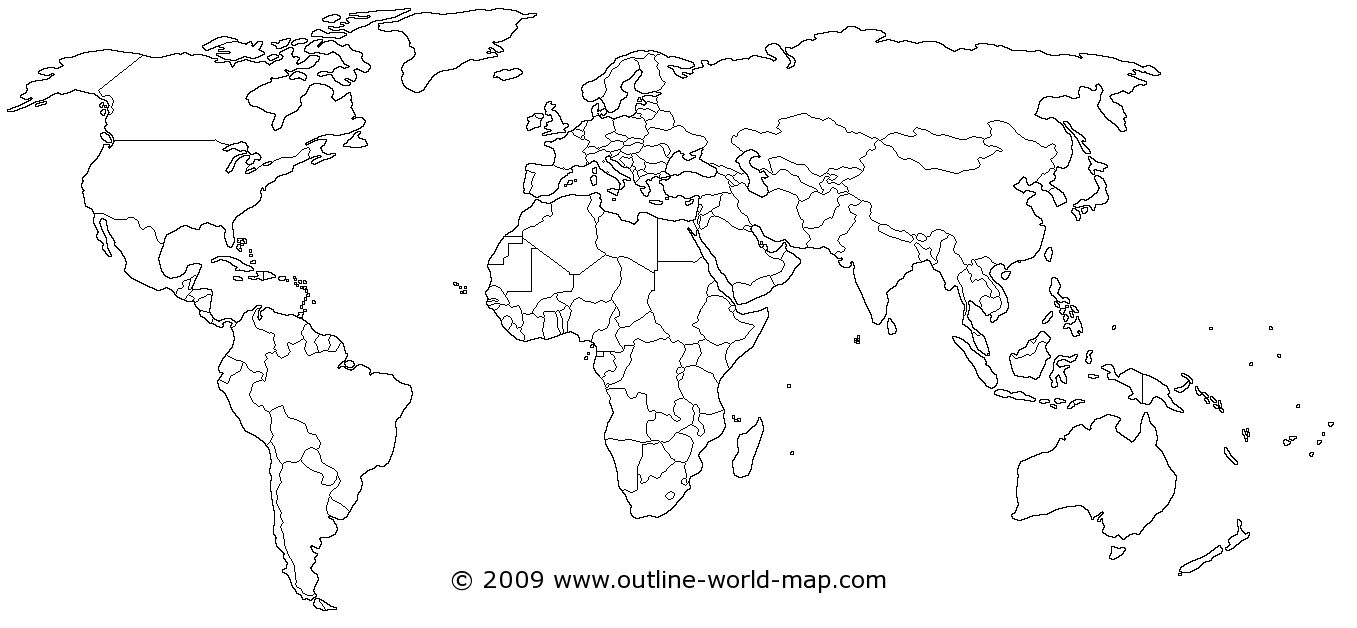 3. What patterns or trends do you see? ____________________________________________________________________________________________________________________________________________________________________________________________________________________________________________________________________________________________________________________________________________________Countries from most to least# of followers% of people 